Maths - 07.01.21Have a go at either A, B or C. If you have any questions we will try to answer them in the Teams session or you can email me at hhorsford@charing.kent.sch.uk.  These questions are quite tricky so just try your best and answer as much as possible within an hour. Don’t be put off by the first questions!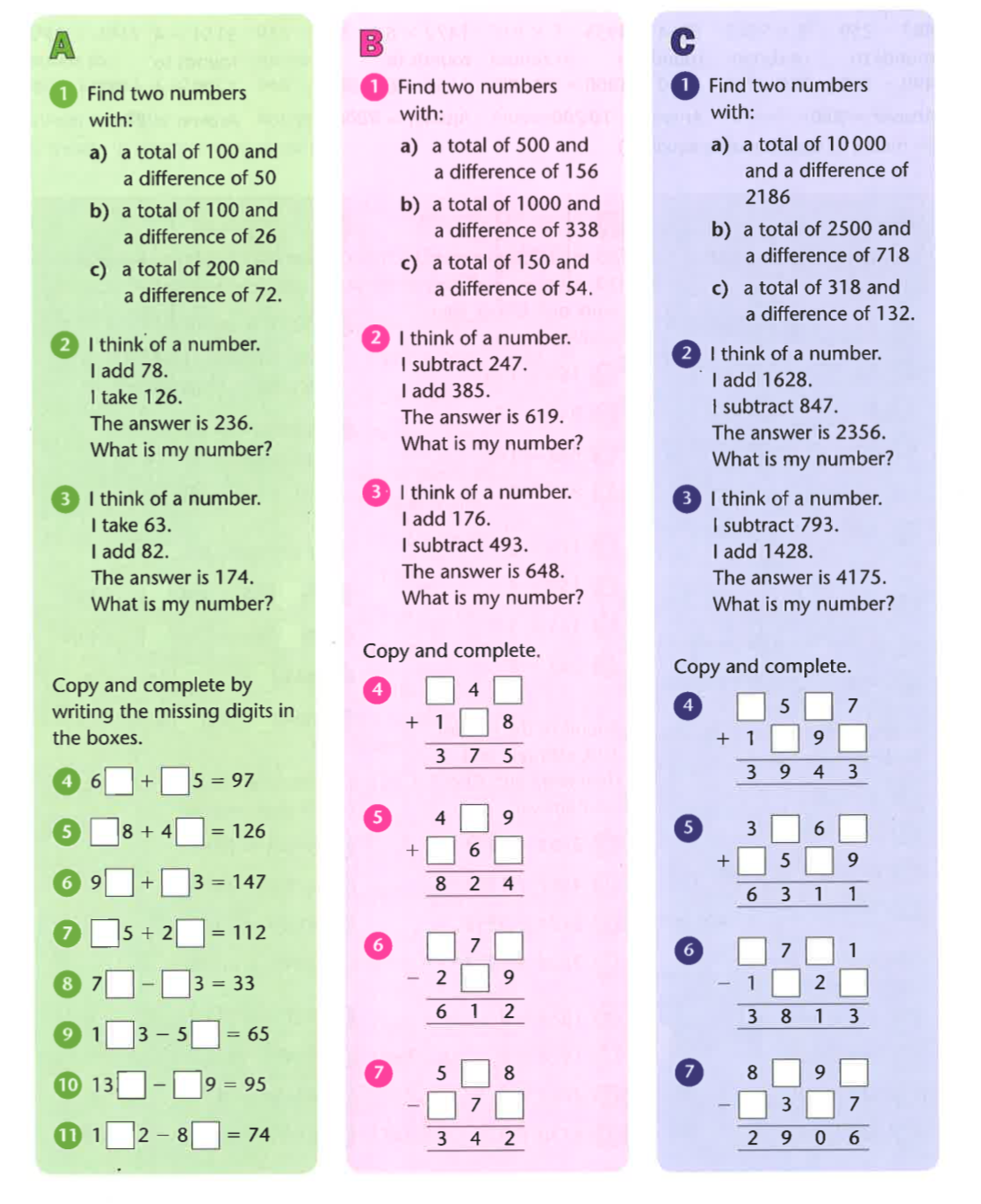 